РЕСПУБЛИКА  КРЫМНИЖНЕГОРСКИЙ  СЕЛЬСКИЙ  СОВЕТР Е Ш Е Н И Е 38-й сессии 1-го созыва «17» февраля  2017 г.                                             № 222                                        пгт. НижнегорскийОб утверждении Правил создания, содержанияохраны и  учета зеленых насаждений на территориимуниципального образования Нижнегорское сельское поселениеНижнегорского района Республики Крым	С целью обеспечения сохранения и развития зеленого фонда, улучшения экологической ситуации на территории Нижнегорского сельского поселения Нижнегорского района Республики Крым, руководствуясь ст. 14 Федерального закона от 06.10.2003 г. № 131-ФЗ «Об общих принципах организации местного самоуправления в Российской Федерации», ст. 61 Федерального закона  от 10 января 2002 года № 7-ФЗ «Об охране окружающей среды», Уставом муниципального образования Нижнегорское сельское поселение Нижнегорского района Республики Крым, утвержденного решением 8-ой сессии 1-го созыва Нижнегорского сельского совета от 24.12.2014г. № 42, Нижнегорский сельский советРЕШИЛ:Утвердить правила создания, содержания и учета зеленых насаждений на земельных участках, находящихся в собственности муниципального образования Нижнегорское сельское поселение Нижнегорского района Республики Крым.Настоящее решение обнародовать на доске объявлений Нижнегорского сельского совета.Настоящее решение вступает в силу с момента его обнародования.        Председатель сельского совета                                                                            А.А. КоноховПриложение к решению Нижнегорского сельского совета от 17.02.2017  № 222Правила  создания, содержания,  охраны и учета зеленых насажденийна земельных участках, находящихся в собственности муниципального образования Нижнегорское сельское поселение Нижнегорского района Республики Крым1. Общие положения1.1. Правила создания, содержания, охраны и учета зеленых насаждений на земельных участках, находящихся в собственности муниципального образования Нижнегорское сельское поселение Нижнегорского района Республики Крым (далее - Правила) разработаны на основе Градостроительного, Гражданского кодексов Российской Федерации, Федеральных законов от 6 октября 2003 года No 131-ФЗ «Об общих принципах организации местного самоуправления в Российской Федерации», от 10 января 2002 No 7-ФЗ «Об охране окружающей среды», Закона Республики Крым от 25 декабря 2014 года No 50-3PK/20I4 «О растительном мире», Правил и норм технической эксплуатации жилищного фонда, утвержденных постановлением Госстроя РФ от 27.09.2003 N 170, Правил создания, охраны и содержания зеленых насаждений в городах Российской Федерации, утвержденных приказом Госстроя РФ от 15.12.1999 N 153, строительных норм и правил - СНиП 111-10-75 «Благоустройство территорий», утвержденных постановлением Госстроя СССР от 25.09.1975 N 158, строительных норм и правил - СНиП 2.07.01-89* «Градостроительство. Планировка и застройка городских и сельских поселений», утвержденных постановлением Госстроя СССР от 16.05.1989 N 78.1.2. Настоящие Правила регулируют отношения, возникающие в сфере создания, содержания, охраны и учета  зеленых насаждений на земельных участках, расположенных на территории муниципального образования - Нижнегорское сельское поселение Нижнегорского района Республики Крым (далее - зеленые насаждения поселения).1.3. Настоящие Правила не применяются к отношениям по созданию, содержанию, охране и учету зеленых насаждений, расположенных на земельных участках, находящихся в собственности Республики Крым, на территории индивидуальных домовладений, садоводческих, дачных и огородных участков, лесничеств.1.4. Основные понятия:зеленые насаждения - совокупность древесных, кустарниковых и травянистых растений на определенной территории;зеленый фонд поселения - совокупность озелененных территорий разного вида и назначения в границах поселения;озелененные территории общего пользования - территории, используемые для рекреации всего населения поселения, в том числе парки, скверы, сады, бульвары, зоны отдыха;озелененные территории ограниченного пользования - территории, рассчитанные на пользование определенными группами населения, в пределах жилой, гражданской, промышленной застройки, территорий и организаций обслуживания населения и здравоохранения, науки, образования; озелененные территории специального назначения – санитарно-защитные, водоохранные, защитно-мелиоративные зоны, кладбища, насаждения вдоль автомобильных и железных дорог, питомники, цветочно-оранжерейные хозяйства;особо охраняемые природные территории - участки земли, водной поверхности и воздушного пространства над ними, где располагаются природные комплексы и объекты, имеющие особое природоохранное, научное, культурное, эстетическое, рекреационное и оздоровительное значение, на которых в соответствии с действующим законодательством установлен режим особой охраны. В границах особо охраняемых природных территорий и их охраны запрещается всякая деятельность, влекущая за собой нарушение сохранности уникальных природных комплексов;повреждение зеленых насаждений - причинение вреда кроне, стволу, ветвям древесно-кустарниковых растений, их корневой системе, повреждение надземной части и корневой системы травянистых растений, с нарушением настоящих Правил, не влекущее прекращение роста;уничтожение зеленых насаждений - повреждение зеленых насаждений, повлекшее прекращение роста;охрана зеленых насаждений - система административно-правовых, организационно-хозяйственных, экономических, архитектурно-планировочных и агротехнических мероприятий, направленных на сохранение, восстановление или улучшение выполнения зелеными насаждениями определенных функций;создание зеленых насаждений - комплексный процесс озеленения, тесно связанный со множеством градостроительных, архитектурных, культурнопросветительных, биологических, агротехнических, экономических норм;содержание зеленых насаждений - комплекс мероприятий по охране озелененных территорий, уходу и воспроизводству зеленых насаждений;реконструкция зеленых насаждений - комплекс агротехнических мероприятий по замене больных и усыхающих деревьев и кустарников на здоровые, улучшению породного состава, а также обрезке древесно-кустарниковой растительности;объект озеленения - озелененная территория, организованная по принципам ландшафтной архитектуры, включающая в себя в соответствии с функциональным назначением все необходимые элементы благоустройства (дорожно-тропиночную сеть, площадки, скамейки, малые архитектурные формы).2. Управление зеленым фондом поселения.2.1. Основными принципами муниципального управления зеленым фондом являются:- обеспечение охраны, защиты и развития зеленого фонда поселения, как одного из важнейших факторов создания и поддержания благоприятных экологических условий жизни, труда и отдыха населения;- научно обоснованное формирование и содержание зеленых насаждений, входящих в зеленый фонд поселения, с учетом эколого-градостроительных норм и социально-демографических требований;- неотвратимость ответственности за нарушение природоохранительного законодательства и обязательность возмещения ущерба, причиненного зеленому фонду поселения;- экономическое стимулирование деятельности по развитию зеленого хозяйства, в том числе по производству семенного и посадочного материала, искусственного грунта, компостированию лиственного опада, древесных остатков, зеленому строительству;- совершенствование структуры органов муниципального управления зеленым фондом поселения;- гласность и взаимодействие с общественными организациями и  населением в решении вопросов по сохранению, восстановлению и развитию зеленого фонда поселения.2.2. Зеленый фонд на земельных участках, находящихся в собственности Нижнегорского сельского поселения находится в ведении администрации Нижнегорского сельского поселения Нижнегорского района Республики Крым (далее - администрация поселения).2.3. Комплексное управление зеленым фондом осуществляется администрацией поселения, к компетенции которой относятся:- подготовка предложений по совершенствованию нормативной правовой и инструктивной методической базы по сохранению, восстановлению и развитию зеленого фонда поселения;- координация деятельности муниципальных учреждений и предприятий, организация взаимодействия с государственными природоохранными органами по сохранению, восстановлению и развитию зеленого фонда поселения;научно-методическое обеспечение мероприятий по сохранению, восстановлению и развитию зеленого фонда поселения;- подготовка предложений по формированию зеленого фонда поселения, включению (изъятию) озелененных территорий в зеленый фонд поселения;- мониторинг состояния зеленого фонда поселения;- участие в разработке и реализации перспективного плана озеленения поселения (в составе градостроительной документации);- подготовка предложений по экономическому стимулированию предприятий, организаций, специализирующихся в области зеленого хозяйства и зеленого строительства.2.4. Полномочия и функции структурных подразделений администрации поселения и муниципальных унитарных предприятий, входящих в сферу управления администрации поселения, по защите зеленых насаждений определяются главой администрации поселения.2.5. Административно-хозяйственное управление зеленым фондом осуществляется администрацией поселения, к компетенции которой относятся:- оформление удаления, пересадки, обрезки зеленых насаждений, оценка зеленых насаждений, контроль за проведением компенсационного озеленения;- закрепление за гражданами и юридическими лицами, собственниками, пользователями и арендаторами озелененных территорий для охраны, содержания и ухода за зелеными насаждениями;- координация деятельности муниципальных служб зеленого хозяйства и иных организаций независимо от формы собственности, осуществляющих свою деятельность в области создания, содержания и охраны зеленых насаждений;- ведение паспортизации и реестра зеленых насаждений;- выдача условий на освоение озелененных территорий при осуществлении градостроительной деятельности, согласование проектов размещения капитальных и не капитальных сооружений на озелененных территориях, согласование проектов озеленения;- согласование правоустанавливающих документов на оборот участков озелененных территорий;- организация работ по зеленому строительству и реконструкции зеленых насаждений;- участие в комиссиях по приемке объектов зеленого строительства.3. Создание зеленых насаждений3.1. Местоположение и границы озелененных территорий определяются генеральным планом развития поселения  и градостроительным зонированием его территорий с учетом исторически сложившихся планировки и природных компонентов - рельефа, акваторий и зеленых насаждений.3.2. Создание зеленых насаждений осуществляется в порядке, предусмотренном строительными нормами и правилами - СНиП 2.07.01-89* «Градостроительство. Планировка и застройка городских и сельских поселений».3.3. Физические и юридические лица участвуют в создании зеленых насаждений на территории Нижнегорского сельского поселения, в том числе путем заключения соответствующего соглашения (договора) об озеленении территории.Землепользователи, землевладельцы, арендаторы земельных участков осуществляют озеленение принадлежащих им на соответствующем праве земельных участков в соответствии с договорами аренды земельных участков, безвозмездного (срочного) пользования земельными участками или соглашениями (договорами) об озеленении земельных участков.3.4. Производство работ по созданию объектов озеленения может осуществляться при наличии согласованного с администрацией поселения проекта озеленения, включающего в себя информацию об устройстве дорожно- тропиночной сети, вертикальной планировке, посадке деревьев и кустарников, площади газонов и цветников, расстановке малых архитектурных форм и иную информацию.3.5. Приемка работ по озеленению, в том числе при восстановлении нарушенного благоустройства после проведения земляных работ, выполняется в порядке, предусмотренном Правилами создания, охраны и содержания зеленых насаждений в городах Российской Федерации, утвержденными приказом Госстроя РФ от 15.12.1999 N 153.3.6. Приемка объектов озеленения проводится с 20 апреля по 1 ноября текущего года. Сроки приемки могут быть сдвинуты в ту или другую сторону в зависимости от климатических условий года, то есть от сроков схода снегового покрова и оттаивания верхнего слоя почвы весной и сроков установления устойчивого снегового покрова и замерзания почвы осенью. Приемка объектов озеленения при снежном покрове не допускается.3.7. Приемку работ по озеленению производит комиссия, в состав которой включаются представители администрации поселения, специализированной строительной организации, которая осуществляет работы по озеленению и благоустройству территории.4. Содержание зеленых насаждений4.1. Работы по уходу за зелеными насаждениями, связанные с проведением агротехнических мероприятий, текущий и капитальный ремонт зеленых насаждений, озеленение проводятся владельцами озелененных территорий самостоятельно, либо путем заключения соглашения (договора) со специализированными организациями, осуществляющими деятельность в сфере озеленения, и (или) садовниками.4.2. При переходе прав на земельный участок, занятый зелеными насаждениями, переходят обязанности по охране и содержанию зеленых насаждений в порядке и на условиях, предусмотренных договором землепользования или иным соглашением (договором).4.3. Содержание зеленых насаждений, расположенных на земельных участках, принадлежащих гражданам на праве пожизненного наследуемого владения, может осуществляться в соответствии с соглашением (договором) об озеленении земельных участков, предусмотренным подпунктом 3.3 настоящих Правил.4.4. Содержание зеленых насаждений осуществляется в соответствии с Правилами создания, охраны и содержания зеленых насаждений в городах Российской Федерации, утвержденными приказом Госстроя РФ от 15.12.1999 N153.5. Учет зеленых насаждений5.1. На территории поселения ведется учет зеленых насаждений путем проведения инвентаризации зеленых насаждений, расположенных в границах объекта зеленых насаждений общего и ограниченного пользования, специального назначения.Инвентаризация проводится квалифицированными специалистами.5.2. Инвентаризация зеленых насаждений проводится в целях:- получения достоверных данных по количеству зеленых насаждений в поселении, их состоянию для ведения сельского хозяйства;- установления видового состава деревьев и кустарников с определением количества, категории и типа насаждений, возраста растений, диаметра (для деревьев), состояния, а также площадей газонных покрытий и цветников;- регламентирования работ по содержанию озелененных территорий, капитальному ремонту и реконструкции их;- своевременной регистрации происшедших изменений;- определения собственников озелененных территорий и установления ответственных организаций, юридических и физических лиц за их сохранность и состояние;- установления наличия и принадлежности стационарных инженерно-архитектурных сооружений и оборудования озелененных территорий (фонтаны, памятники, скульптуры и т.п.);- организации рационального использования озелененных территорий поселения.5.3. Документом, отображающим результаты инвентаризации зеленых насаждений, является паспорт учетного объекта (приложение 1). Учетным объектом является объект озеленения, имеющий установленные границы и предоставленный юридическим либо физическим лицам (далее - ответственным владельцам).5.4. Ответственный владелец организует учет зеленых насаждений на принадлежащем ему земельном участке, обеспечивает свод полученных данных в паспорте объекта зеленых насаждений и внесение в паспорт соответствующих изменений.5.5. Паспорт объекта зеленых насаждений утверждается ответственным владельцем и согласовывается с администрацией поселения  и специализированной организацией, проводившей обследование.5.6. Паспорта объектов зеленых насаждений, составленные в установленном порядке, хранятся в организации, осуществляющей техническую инвентаризацию на территории Нижнегорского сельского поселения, в администрации поселения и у ответственного владельца.5.7. Происшедшие на объектах зеленых насаждений изменения отражаются на плане и в паспорте. При этом обязанности проведения учета и внесения изменений в паспорта объектов зеленых насаждений возлагаются на ответственных владельцев.5.8. Совокупность всех паспортов объединяется в Реестр объектов зеленых насаждений Нижнегорского сельского поселения, который представляет собой свод данных о типах, видовом составе, количестве зеленых насаждений на территории поселения по образцу приведенному в приложении N 2.Составление и ведение Реестра объектов зеленых насаждений в целом по поселению осуществляет администрация поселения. Все владельцы объектов зеленых насаждений обязаны своевременно информировать администрацию поселения  об изменениях на территории указанных объектов (площадь, состав насаждений и т.п.).5.9. Обновление данных Реестра объектов зеленых насаждений производится не реже одного раза в год.6. Охрана зеленых насаждений6.1. Физические и юридические лица имеют право:- свободно пребывать в парках, скверах, посещать мемориальные комплексы и другие территории, занятые зелеными насаждениями, для удовлетворения своих рекреационных, культурно-оздоровительных и эстетических потребностей, совершать прогулки, заниматься спортом;- получать достоверную информацию о состоянии, мерах охраны и перспективах развития зеленых насаждений поселения;- участвовать в обсуждении проектов зеленого строительства, а также в разработке альтернативных проектов;- создавать общественные движения в защиту зеленого фонда поселения;- обращаться с письмами и заявлениями по вопросам охраны и содержания зеленых насаждений;- принимать участие в мероприятиях по озеленению поселка, сел, двора, санитарной уборке озелененных территорий;- требовать привлечения к ответственности должностных лиц и граждан, допустивших нарушения режима охраны зеленых насаждений.6.2. Граждане при посещении парков, скверов, бульваров обязаны соблюдать требования по охране зеленых насаждений.6.3. На озелененных территориях и в зеленых массивах запрещается:- повреждать или уничтожать зеленые насаждения;- разжигать костры и разбивать палатки;- собирать дикорастущие и культурные травянистые растения;- засорять газоны, цветники, дорожки и водоемы;- добывать из деревьев сок, делать надрезы, надписи, приклеивать к деревьям рекламы, объявления, номерные знаки, всякого рода указатели, провода и забивать в деревья крючки и гвозди для подвешивания гамаков, качелей, веревок;проезд механизированных транспортных средств (мотоциклов, снегоходов, тракторов и автомашин), за исключением машин специального назначения;- мойка автотранспортных средств;- парковка машин и автомобилей на газонах;- выпас скота;- добывать растительную землю, песок и производить другие раскопки;- производить другие действия, способные нанести вред зеленым насаждениям.6.4. Охрана и содержание зеленых насаждений возлагаются:На территориях общего пользования:- скверов, бульваров, пешеходных аллей, за исключением зеленых насаждений на придомовых территориях, - на администрацию поселения, муниципальные предприятия и учреждения, а также на пользователей и арендаторов озелененных территорий;- парков, детских парков, специализированных парков - на администрации парков, владельцев (пользователей) земельного участка;- участков озелененных территорий общего пользования - скверов, улиц, бульваров и пешеходных аллей, составляющих неотъемлемую часть фасадных (входных) групп объектов торговли, обслуживания, банков, офисов предприятий, частных домов и т.п., - на собственников и арендаторов данных помещений;- зеленых насаждений на придомовых территориях в границах используемого под зданиями, строениями, сооружениями земельного участка, а также на территории, прилегающей к границам земельного участка - на собственников жилищного фонда или на организации, эксплуатирующие жилищный фонд.На территориях ограниченного пользования:- на территориях в пределах гражданской, промышленной застройки, предприятий и организаций обслуживания населения и здравоохранения, науки, культуры, образования - на организации, в чьем владении, пользовании находятся  земельные участки, на которых расположены указанные зеленые насаждения.На территориях специального назначения:- зеленых насаждений на территориях предприятий, учреждений, организаций, а также на участках, закрепленных за ними, - на руководителей предприятий и организаций, зеленых насаждений санитарно-защитных, водоохранных, противопожарных и др. зон промышленных предприятий, на территориях кладбищ - на руководителей данных предприятий.Охрана и содержание зеленых насаждений на территориях, не закрепленных за конкретными лицами, организует и (или) выполняет администрация поселения.6.5. Лица, указанные в пункте 6.4, а также землепользователи, землевладельцы, арендаторы земельных участков, в сфере выполнения обязательств по охране и содержанию расположенных на них зеленых насаждений, обязаны:- оформить и хранить паспорт зеленых насаждений;- обеспечить сохранность и квалифицированный уход за зелеными  насаждениями;- регулярно проводить весь комплекс агротехнических мер, в том числе полив газонов, деревьев и кустарников, борьбу с сорняками, вредителями и болезнями, выкашивание газонов, в соответствии с инструктивно-методическими указаниями администрации поселения;- проводить озеленение и текущий ремонт зеленых насаждений на закрепленной территории по утвержденным дендрологическим проектам, разработанным в соответствии с градостроительными, экологическими, санитарно-гигиеническими нормами за счет собственных финансовых средств;- удаление (пересадку) зеленых насаждений оформлять в порядке, установленном администрацией Нижнегорского сельскоо поселения;- проводить омолаживающую обрезку деревьев, а формовочную и санитарную обрезку древесно-кустарниковой растительности - по согласованию с администрацией поселения;- не допускать загрязнения территорий, занятых зелеными насаждениями, бытовыми и промышленными отходами, сточными водами;- не допускать складирования на газонах и под зелеными насаждениями грязи, снега, а также скола льда с очищаемой площадки;-проводить санитарную уборку территории, удаление поломанных деревьев и кустарников;- ежегодно направлять в администрацию поселения информацию об изменении (удаление, реконструкция, пересадка, посадка) в инвентаризационных материалах зеленых насаждений по установленной форме.6.6.  При производстве строительных работ физические и юридические  лица, их осуществляющие, обязаны:- письменно уведомить администрацию поселения о начальных и конечных сроках строительных работ в зоне зеленых насаждений поселения не позднее чем за два дня до их предполагаемого начального и конечного сроков проведения;- ограждать деревья, находящиеся на территории строительства, сплошными щитами высотой 2 м. Щиты располагают треугольником на расстоянии 0,5 м от ствола дерева. Для сохранения от повреждения корневой системы в случае отсутствия твердого дорожного покрытия вокруг ограждающего треугольника устанавливать настил радиусом 1,5 м;- при асфальтировании проездов, площадей, дворов, тротуаров и т.п. оставлять вокруг деревьев свободное пространство радиусом не менее 1,5 м. По периметру свободного пространства необходимо устраивать бордюр из камня  или бетона с возвышением на 5-10 см над поверхностью;- рытье траншей при прокладке кабеля, канализационных труб и прочих сооружений производить от стволов деревьев при толщине ствола свыше 15 см - не менее 3 м, от кустарников - не менее 1,5 м, считая расстояние от корневой шейки кустарника;- при реконструкции и строительстве дорог, тротуаров и других сооружений в районе существующих зеленых насаждений не допускать изменения вертикальных отметок против существующих более 15 см при понижении или их повышении;- сохранять верхний растительный грунт на всех участках нового строительства, организовывать снятие его и буртование. Забуртованный растительный грунт-чернозем передавать специализированной организации для использования при озеленении этих или новых территорий. В тех случаях, когда засыпка или обнажение корневой системы неизбежны, в проектах и сметах предусмотреть соответствующие устройства для сохранения нормальных условий роста деревьев;- организации, учреждения и предприятия обязаны при составлении проектов застройки, прокладки дорог, тротуаров и других сооружений заносить на генеральный план точную съемку имеющейся на участке растительности;- в случае невозможности сохранения зеленых насаждений на участках, отводимых под строительство или производство других работ, заказчик обязан произвести посадку деревьев и кустарников в соответствии с Правилами своими силами и средствами, или заключить договор со специализированной организацией на выполнение всех видов работ по пересадке и уходу за зелеными насаждениями до полной их приживаемости, или компенсировать стоимость зеленых насаждений, которые подлежат уничтожению в установленном порядке;- при обрезке деревьев и кустарников запрещается складировать ветки на проезжей части улицы, тротуаре и газоне. Все обрезанные ветки должны быть вывезены в места санкционированного размещения отходов, не позднее двух дней со дня окончания работ;Приложение N 1 к Правилам создания, содержания, охраны и учета зеленых насаждений на территории муниципального образования Нижнегорское сельское  поселение Нижнегорского района Республики КрымУТВЕРЖДАЮЗаместитель главы администрацииНижнегорского сельского поселения«______»____________________20____г.ПАСПОРТУЧЕТНОГО ОБЪЕКТАНаименование объекта    _______________________________________________________________________________________________________________Классификационный код_____________________________________________                                                                           (по функциональному назначению земель)___________________________________________________________________________________Ответственный балансодержатель, пользователь____________________________________________________________________________________________Режимы охраны и использования, режимы регулирования градостроительной деятельности__________________________________________________________________________________________________________________________Исполнитель:Ответственный балансодержатель_____________________________ «      » ______________ 201 г.Приложения к паспорту учетного объекта:- Ситуационный план (расположение учетного объекта);- Инвентарный план учетного объекта (проект озеленения) М 1:500; М 1:1000;- План лесонасаждений учетного объекта (инвентарный план) М 1:2000; М 1:10000;- Подеревная перечетная ведомость зеленых насаждений;- Список организаций, выполнивших инвентаризацию.Перечетная ведомость № ____________________________________________________________________________________________Приложение N 2 к Правилам создания, содержания, охраны и учета зеленых насаждений на территории муниципального образования Нижнегорское сельское  поселение Нижнегорского района Республики КрымИсполнитель:_______________________________«____»_________________ 201№ п/пНаименование породКоличество в шт.Количество в шт.Диаметр, смКоэффиц.Характеристика зеленых состояния насажденийПримечания№ п/пНаименование породдеревьевкустарниковДиаметр, смКоэффиц.Характеристика зеленых состояния насажденийПримечания№ п/пИнвентарный номер паспорта объектаНаименование объекта, функциональное значение(I,II,III категории, балансодержатель (пользователь)Площадь объекта (га)Общее количество зеленых насажденийПреобладающая порода, % отношениеОбщее состояние зеленых насажденийПримечание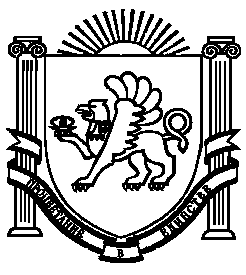 